PTA会員の皆様へ大矢知興譲小学校PTA教養部PTA図書・DVD・ブルーレイのご案内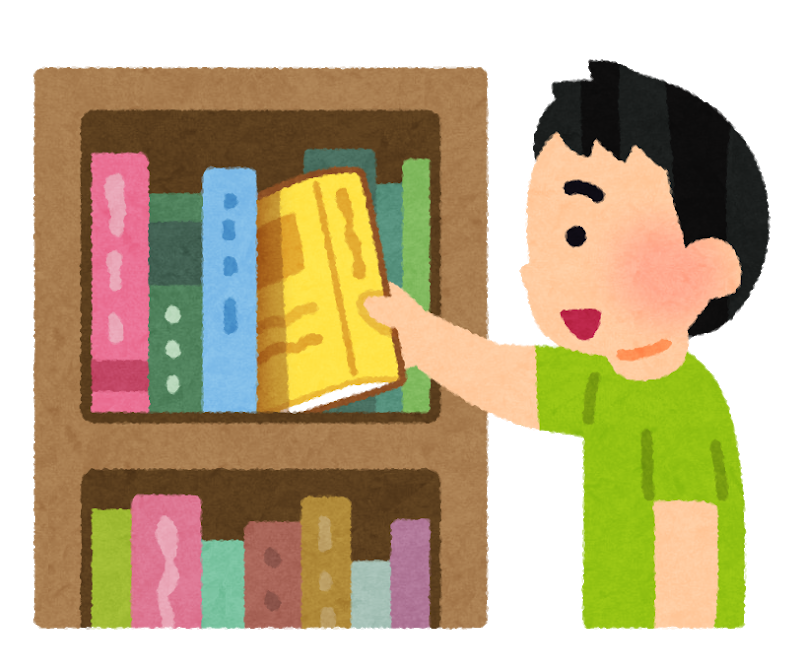 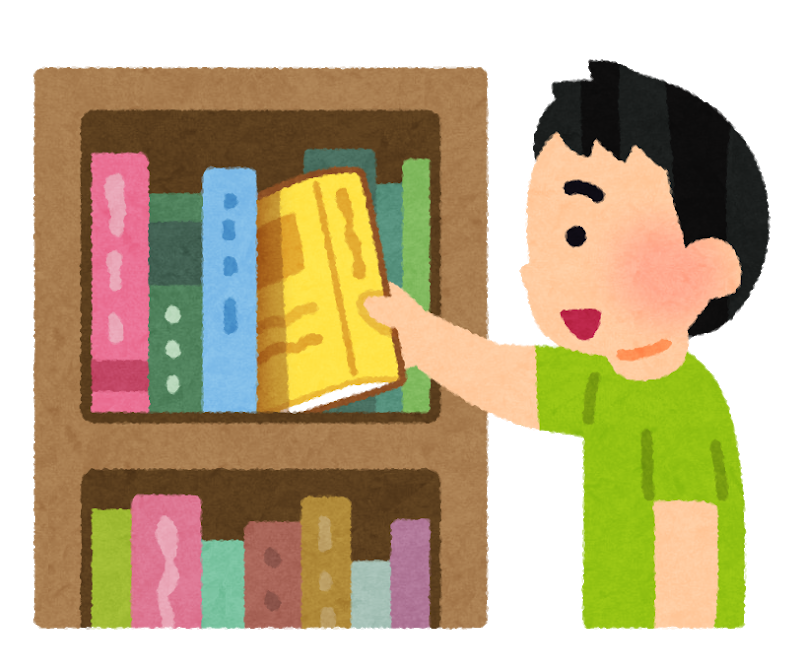 平素よりPTA 教養事業にご協力いただき、ありがとうございます。教養部からPTA図書・DVD・ブルーレイのご案内です。PTA図書とは、保護者の方々が借りていただける図書です。本の他にも　　　　　　　　　　　　　　DVDなど合わせて約４００種類あります。学校にお越しの際に借りていただくこと返却していいただくことができます。『ＰＴＡ図書・ＤＶＤの貸し出し希望届』についてPTA図書リストをご覧いただき、お子様から担任の先生に『PTA図書・DVDの貸し出し希望届』を提出してもらうことでも，PTA図書・DVDを借りることができます。また，返却もお子様から担任の先生へお渡しいただければ結構です。『貸し出し希望届』は，お子様から担任の先生に渡され，さらに，PTA教養部部員に渡されます。教養部部員が，貸し出し・返却に関する作業を行います。返却する際も，お子様から担任の先生に借りた本などをお渡しいただければ，教養部部員が返却作業をいたします。本・DVDがお手元に届くまでに時間がかかることもありますが，ご理解いただき，どうぞお気軽にご利用ください。◎貸し出し期間・３週間　　◎貸し出し部数・本・ＤＶＤ・ブルーレイまとめて３個まで注）新刊のみ、貸し出し期間が１週間になります。＊貸し出し部数を直接借りて頂く場合とお子様を通じて借りて頂く場合で統一させて頂きました学校へお越しの際の利用方法◎場　　所　　　職員室廊下（ガラスケース）　　　　　　　（管理の都合上施錠してあります。鍵を職員室で借りてください。）◎借り方　　　　貸出ノートに、（貸出ノートは鍵に付いています。）　　　　　　　　貸出日・本のＮｏ．お子さまの名前・お子さまのクラスを記入し、鍵を施錠し職員室へ返却してください。　　　　　　　（ＰＴＡ図書の棚の中に、貸し出し袋が置いてありますので、袋に入れて借りて下さい。）◎貸し出し期間　　　３週間（新刊のみ１週間）◎貸出部数　　　本、ＤＶＤ、ブルーレイまとめて、３個までとします。◎返　　却　　＊ご自分で返却する場合　貸出ノートへ返却日を記入し、本またはＤＶＤをガラスケースに戻し、鍵を施錠して職員室に返却して下さい。必ず、教頭先生か先生に返却確認のサインをノートにもらって下さい　　　　　　　＊お子様を通じて返却する場合　　　　　　　　貸し出し袋に入れてお子様に預けて下さい。　　　　　　　（お子様→担任の先生→教頭先生→教養部）あらかじめ、お子様の負担を考えてご利用ください。教養部保管用教養部保管用保護者様との連絡用保護者様との連絡用　　　年　　　組児童名（　　　　　　　　　）　　　　年　　　組児童名（　　　　　　　　　）　　　　年　　　組　　児童名（　　　　　　　　　　　　　　　）　　　　年　　　組　　児童名（　　　　　　　　　　　　　　　）　PTA図書・DVDの番号と題名PTA図書・DVDの番号と題名PTA図書・DVDの番号と題名備考欄（教養部で記入します。）　　/　　　返却日です。　　/　　　返却日です。　　/　　　返却日です。●同じ内容を，『教養部保管用』と『保護者様との連絡用』の2ケ所にご記入ください。●同じ内容を，『教養部保管用』と『保護者様との連絡用』の2ケ所にご記入ください。●貸し出の流れ　　　→お子様→担任の先生→PTA教養部→担任の先生→お子様→●返却の流れ　　→お子様→担任の先生→PTA教養部●返却は，３週間(新刊のみ１週間)以内までにお願いします。●貸し出の流れ　　　→お子様→担任の先生→PTA教養部→担任の先生→お子様→●返却の流れ　　→お子様→担任の先生→PTA教養部●返却は，３週間(新刊のみ１週間)以内までにお願いします。